Diagnostisches Kompetenzprofil
Deutsch 2. SCHULSTUFE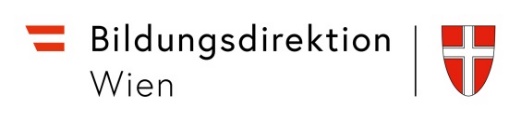 Entwicklungsbogenfür_________________________________(Name des Kindes)Geburtsdatum: _____________	Klasse: _____________Lehrer:innen-Team: _____________________________
 		                   _____________________________
                                     _____________________________© Corazza, R., Knezevic-Riepl, I., Pittner-Lerchster, K., Rudas, E. (2021): DK - Diagnostisches Kompetenzprofil für die Förderarbeit. Bildungsdirektion für WienDiagnostisches KompetenzprofilDas Diagnostische Kompetenzprofil (DK) schlüsselt die Lerninhalte einer Schulstufe in Entwicklungsschritte auf, die in einer didaktisch empfohlenen Reihenfolge angeordnet sind. Lehrpersonen sind angehalten kompetenzorientierte Leistungsrückmeldungen zu geben, pädagogische Diagnostik und diagnosebasierte Förderung sollen verstärkt zum Einsatz kommen. Nur ein Unterricht entlang der individuellen Lernvoraussetzungen der Schulkinder führt zu sicheren Leistungsfortschritten. Dabei sollen alle Schüler:innen die Möglichkeit erhalten, der gesetzten Leistungsnorm und den für alle gleich gesetzten Lernzielen trotz bzw. unter Berücksichtigung der Verschiedenheit entsprechen zu können. So veranschaulicht das DK, wo gezielte kompensatorische Unterstützungsmaßnahmen notwendig sind, um Gleichheit (wieder-)herstellen zu können (= kompensatorisches Prinzip). Der Rückmeldekultur kommt im Lernprozess eine wichtige Rolle zu.Einsatzmöglichkeiten für das DK: als Grundlage für die Präventionsarbeit, um Schwächen im Schriftspracherwerb frühzeitig erkennen bzw. vorbeugen zu können; als Basis für den individuellen Förderplan zB.: bei Vorliegen einer LRS/Legasthenie oder als Beobachtungsinstrument (für alle Lehrpersonen, die mit dem Kind arbeiten);als Diagnose in Bezug auf erreichte bzw. noch nicht erreichte Lerninhalte – ohne auf einen standardisierten Leistungstest angewiesen zu sein;als Gesprächsgrundlage für die Elternarbeit, der aktuelle Entwicklungsstand ist leicht ablesbar.Das DK sollte per Entwicklungsbogen pro Kind mehrmals im Schuljahr herangezogen werden, um so den Lernfortschritt durchgängig dokumentieren zu können. Es wird empfohlen, nach jedem Einsatz das Durchführungsdatum zu vermerken und zusätzlich beim „Abhaken“ verschiedenfarbige Stifte zu verwenden – siehe Platzhalter * am Entwicklungsbogen: Datum: _______ = Stiftfarbe___. Das DK kann gegebenenfalls gut aufzeigen, ob einzelne Lerninhalte auch auf der nächsten Schulstufe weitergeübt werden müssen oder ob man zu einem DK einer vorangegangenen Schulstufe zurückgreifen muss.Bewertungsschema für das DK:Die am Entwicklungsbogen farbig/grau markierten Felder der einzelnen Lerninhalte entsprechen den wesentlichen Anforderungen des Lehrplans und lassen sich folgenden Schwierigkeitsstufen zuordnen:Erarbeitung: In diesem Stadium werden die Lerninhalte über aktives Handeln, bildliche/symbolische Darstellungen bzw. Sprache erarbeitet. Methodisch bzw. didaktisch brauchen Schulkinder möglicherweise unterschiedliche Impulse.Übungsphase: Übungsaufgaben werden eingeführt, das Kind befindet sich in der Lernphase – diese kann unterschiedlich lange dauern. Handlungen können mit Anleitung oder Hilfestellung ausgeführt werden, das Wissen wird in bekannten Übungen angewendet. (Haus-)Aufgaben können in diesem Stadium bereits aufgetragen werden. Fehler sind hier für die Weiterentwicklung bedeutend und stellen eine Chance dar –  „Wie hast du gedacht?“  ist z. B. eine wichtige Fragestellung!Lernziel erreicht: Das Kind kann erlernte Inhalte in Aufgaben und Überprüfungen weitgehend richtig wiedergeben.Selbständiges Anwenden: Das Kind kann das Wissen in neuen Situationen anwenden und Zusammenhänge herstellen bzw. diese erklären. *Datum:   _______    = StiftfarbeDatum:   _______    = StiftfarbeDatum:   _______    = Stiftfarbe*Datum:   _______    = StiftfarbeDatum:   _______    = StiftfarbeDatum:   _______    = StiftfarbeLerninhalteErarbeitungÜbungsphaseLernziel erreichtSelbständiges Anwenden(Zu-)Hören und SprechenAnmerkungen:Wortschatz für Sprech- und Höranlässe konkret erarbeiten.Situationen schaffen, in denen der neue Wortschatz angewandt wird. Publikationen zum Thema „Scaffolding“
(www.oesz.at - Sprachsensibler Unterricht)Das Hörverständnis durch Vorlesen, Einsatz von Hörgeschichten, etc. entwickeln und trainieren;Wesentliches erkennen.Arbeit am WortschatzArbeit am WortschatzArbeit am WortschatzArbeit am WortschatzArbeit am Wortschatz(Zu-)Hören und SprechenAnmerkungen:Wortschatz für Sprech- und Höranlässe konkret erarbeiten.Situationen schaffen, in denen der neue Wortschatz angewandt wird. Publikationen zum Thema „Scaffolding“
(www.oesz.at - Sprachsensibler Unterricht)Das Hörverständnis durch Vorlesen, Einsatz von Hörgeschichten, etc. entwickeln und trainieren;Wesentliches erkennen.Neuen Wortschatz erfassen und merken (Wort-Bild-Zuordnung, nach Anweisungen handeln, …)(Zu-)Hören und SprechenAnmerkungen:Wortschatz für Sprech- und Höranlässe konkret erarbeiten.Situationen schaffen, in denen der neue Wortschatz angewandt wird. Publikationen zum Thema „Scaffolding“
(www.oesz.at - Sprachsensibler Unterricht)Das Hörverständnis durch Vorlesen, Einsatz von Hörgeschichten, etc. entwickeln und trainieren;Wesentliches erkennen.Neuen Wortschatz in die Sprache integrieren (Neue Wörter und Phrasen werden verwendet.)(Arbeit mit Wortregistern/Scaffolding!!!)(Zu-)Hören und SprechenAnmerkungen:Wortschatz für Sprech- und Höranlässe konkret erarbeiten.Situationen schaffen, in denen der neue Wortschatz angewandt wird. Publikationen zum Thema „Scaffolding“
(www.oesz.at - Sprachsensibler Unterricht)Das Hörverständnis durch Vorlesen, Einsatz von Hörgeschichten, etc. entwickeln und trainieren;Wesentliches erkennen.Thema:(Zu-)Hören und SprechenAnmerkungen:Wortschatz für Sprech- und Höranlässe konkret erarbeiten.Situationen schaffen, in denen der neue Wortschatz angewandt wird. Publikationen zum Thema „Scaffolding“
(www.oesz.at - Sprachsensibler Unterricht)Das Hörverständnis durch Vorlesen, Einsatz von Hörgeschichten, etc. entwickeln und trainieren;Wesentliches erkennen.Thema: (Zu-)Hören und SprechenAnmerkungen:Wortschatz für Sprech- und Höranlässe konkret erarbeiten.Situationen schaffen, in denen der neue Wortschatz angewandt wird. Publikationen zum Thema „Scaffolding“
(www.oesz.at - Sprachsensibler Unterricht)Das Hörverständnis durch Vorlesen, Einsatz von Hörgeschichten, etc. entwickeln und trainieren;Wesentliches erkennen.Thema:(Zu-)Hören und SprechenAnmerkungen:Wortschatz für Sprech- und Höranlässe konkret erarbeiten.Situationen schaffen, in denen der neue Wortschatz angewandt wird. Publikationen zum Thema „Scaffolding“
(www.oesz.at - Sprachsensibler Unterricht)Das Hörverständnis durch Vorlesen, Einsatz von Hörgeschichten, etc. entwickeln und trainieren;Wesentliches erkennen.Thema:(Zu-)Hören und SprechenAnmerkungen:Wortschatz für Sprech- und Höranlässe konkret erarbeiten.Situationen schaffen, in denen der neue Wortschatz angewandt wird. Publikationen zum Thema „Scaffolding“
(www.oesz.at - Sprachsensibler Unterricht)Das Hörverständnis durch Vorlesen, Einsatz von Hörgeschichten, etc. entwickeln und trainieren;Wesentliches erkennen.Thema:(Zu-)Hören und SprechenAnmerkungen:Wortschatz für Sprech- und Höranlässe konkret erarbeiten.Situationen schaffen, in denen der neue Wortschatz angewandt wird. Publikationen zum Thema „Scaffolding“
(www.oesz.at - Sprachsensibler Unterricht)Das Hörverständnis durch Vorlesen, Einsatz von Hörgeschichten, etc. entwickeln und trainieren;Wesentliches erkennen.Arbeit am HörverständnisArbeit am HörverständnisArbeit am HörverständnisArbeit am HörverständnisArbeit am Hörverständnis(Zu-)Hören und SprechenAnmerkungen:Wortschatz für Sprech- und Höranlässe konkret erarbeiten.Situationen schaffen, in denen der neue Wortschatz angewandt wird. Publikationen zum Thema „Scaffolding“
(www.oesz.at - Sprachsensibler Unterricht)Das Hörverständnis durch Vorlesen, Einsatz von Hörgeschichten, etc. entwickeln und trainieren;Wesentliches erkennen.Vorgelesene Texte verstehen (einfache Fragen beantworten)(Zu-)Hören und SprechenAnmerkungen:Wortschatz für Sprech- und Höranlässe konkret erarbeiten.Situationen schaffen, in denen der neue Wortschatz angewandt wird. Publikationen zum Thema „Scaffolding“
(www.oesz.at - Sprachsensibler Unterricht)Das Hörverständnis durch Vorlesen, Einsatz von Hörgeschichten, etc. entwickeln und trainieren;Wesentliches erkennen.Hörtexte verstehen (einfache Fragen beantworten)(Zu-)Hören und SprechenAnmerkungen:Wortschatz für Sprech- und Höranlässe konkret erarbeiten.Situationen schaffen, in denen der neue Wortschatz angewandt wird. Publikationen zum Thema „Scaffolding“
(www.oesz.at - Sprachsensibler Unterricht)Das Hörverständnis durch Vorlesen, Einsatz von Hörgeschichten, etc. entwickeln und trainieren;Wesentliches erkennen.Gehörtes in einfachen Sätzen wiedergeben (Hilfestellungen: Bilder, Wörter, …)(Zu-)Hören und SprechenAnmerkungen:Wortschatz für Sprech- und Höranlässe konkret erarbeiten.Situationen schaffen, in denen der neue Wortschatz angewandt wird. Publikationen zum Thema „Scaffolding“
(www.oesz.at - Sprachsensibler Unterricht)Das Hörverständnis durch Vorlesen, Einsatz von Hörgeschichten, etc. entwickeln und trainieren;Wesentliches erkennen.Arbeit an SprechsituationenArbeit an SprechsituationenArbeit an SprechsituationenArbeit an SprechsituationenArbeit an Sprechsituationen(Zu-)Hören und SprechenAnmerkungen:Wortschatz für Sprech- und Höranlässe konkret erarbeiten.Situationen schaffen, in denen der neue Wortschatz angewandt wird. Publikationen zum Thema „Scaffolding“
(www.oesz.at - Sprachsensibler Unterricht)Das Hörverständnis durch Vorlesen, Einsatz von Hörgeschichten, etc. entwickeln und trainieren;Wesentliches erkennen.Einfache Sprechsituationen sprachlich bewältigen (Wünsche und Bedürfnisse äußern)(Zu-)Hören und SprechenAnmerkungen:Wortschatz für Sprech- und Höranlässe konkret erarbeiten.Situationen schaffen, in denen der neue Wortschatz angewandt wird. Publikationen zum Thema „Scaffolding“
(www.oesz.at - Sprachsensibler Unterricht)Das Hörverständnis durch Vorlesen, Einsatz von Hörgeschichten, etc. entwickeln und trainieren;Wesentliches erkennen.Vereinbarte Gesprächsregeln werden eingehalten*Datum:   _______    = StiftfarbeDatum:   _______    = StiftfarbeDatum:   _______    = Stiftfarbe*Datum:   _______    = StiftfarbeDatum:   _______    = StiftfarbeDatum:   _______    = StiftfarbeLerninhalteErarbeitungÜbungsphaseLernziel erreichtSelbständiges AnwendenLesenAnmerkungen:Freude am Lesen durch eine positiveAtmosphäre stärken(Vorlesen, Lesefrühstück,dialogisches Lesen, …)Lautes Vorlesen vor der Gruppe wird erst ab einer gewissen Lesesicherheit gefordert.LesetechnikLesetechnikLesetechnikLesetechnikLesetechnikLesenAnmerkungen:Freude am Lesen durch eine positiveAtmosphäre stärken(Vorlesen, Lesefrühstück,dialogisches Lesen, …)Lautes Vorlesen vor der Gruppe wird erst ab einer gewissen Lesesicherheit gefordert.Lesen von Lautverbindungen (ei, au, ch, sch, st, sp, pf) in Silben und einfachen WörternLesenAnmerkungen:Freude am Lesen durch eine positiveAtmosphäre stärken(Vorlesen, Lesefrühstück,dialogisches Lesen, …)Lautes Vorlesen vor der Gruppe wird erst ab einer gewissen Lesesicherheit gefordert.Lesen von Umlauten (ü, ö, ä) in Silben und einfachen WörternLesenAnmerkungen:Freude am Lesen durch eine positiveAtmosphäre stärken(Vorlesen, Lesefrühstück,dialogisches Lesen, …)Lautes Vorlesen vor der Gruppe wird erst ab einer gewissen Lesesicherheit gefordert.Längere Wörter erlesen(Zerlegen in Silben oder Wortteile)LesenAnmerkungen:Freude am Lesen durch eine positiveAtmosphäre stärken(Vorlesen, Lesefrühstück,dialogisches Lesen, …)Lautes Vorlesen vor der Gruppe wird erst ab einer gewissen Lesesicherheit gefordert.Wörter mit Konsonantenhäufungen lesenLesenAnmerkungen:Freude am Lesen durch eine positiveAtmosphäre stärken(Vorlesen, Lesefrühstück,dialogisches Lesen, …)Lautes Vorlesen vor der Gruppe wird erst ab einer gewissen Lesesicherheit gefordert.Direkte Worterkennung von Häufigkeitswörtern (mein, haben, …)LesenAnmerkungen:Freude am Lesen durch eine positiveAtmosphäre stärken(Vorlesen, Lesefrühstück,dialogisches Lesen, …)Lautes Vorlesen vor der Gruppe wird erst ab einer gewissen Lesesicherheit gefordert.Benennungsgeschwindigkeit (von Silben, Pseudowörtern, Wörtern) steigernLesenAnmerkungen:Freude am Lesen durch eine positiveAtmosphäre stärken(Vorlesen, Lesefrühstück,dialogisches Lesen, …)Lautes Vorlesen vor der Gruppe wird erst ab einer gewissen Lesesicherheit gefordert.Lesegenauigkeit bei Wörtern und SätzenLesenAnmerkungen:Freude am Lesen durch eine positiveAtmosphäre stärken(Vorlesen, Lesefrühstück,dialogisches Lesen, …)Lautes Vorlesen vor der Gruppe wird erst ab einer gewissen Lesesicherheit gefordert.Bekannte Texte modular vorlesenLesenAnmerkungen:Freude am Lesen durch eine positiveAtmosphäre stärken(Vorlesen, Lesefrühstück,dialogisches Lesen, …)Lautes Vorlesen vor der Gruppe wird erst ab einer gewissen Lesesicherheit gefordert.LeseverständnisLeseverständnisLeseverständnisLeseverständnisLeseverständnisLesenAnmerkungen:Freude am Lesen durch eine positiveAtmosphäre stärken(Vorlesen, Lesefrühstück,dialogisches Lesen, …)Lautes Vorlesen vor der Gruppe wird erst ab einer gewissen Lesesicherheit gefordert.Leseverständnis auf der Wortebene(Wort/Bildzuordnung)LesenAnmerkungen:Freude am Lesen durch eine positiveAtmosphäre stärken(Vorlesen, Lesefrühstück,dialogisches Lesen, …)Lautes Vorlesen vor der Gruppe wird erst ab einer gewissen Lesesicherheit gefordert.Leseverständnis auf der Satzebene(Zeichnungen zu Sätzen gestalten)LesenAnmerkungen:Freude am Lesen durch eine positiveAtmosphäre stärken(Vorlesen, Lesefrühstück,dialogisches Lesen, …)Lautes Vorlesen vor der Gruppe wird erst ab einer gewissen Lesesicherheit gefordert.Leseverständnis von einfachen Texten (an den Wortschatz des Kindes angepasst/Wortregister)LesenAnmerkungen:Freude am Lesen durch eine positiveAtmosphäre stärken(Vorlesen, Lesefrühstück,dialogisches Lesen, …)Lautes Vorlesen vor der Gruppe wird erst ab einer gewissen Lesesicherheit gefordert.Fragen zu selbst/still gelesenen Texten beantwortenLesenAnmerkungen:Freude am Lesen durch eine positiveAtmosphäre stärken(Vorlesen, Lesefrühstück,dialogisches Lesen, …)Lautes Vorlesen vor der Gruppe wird erst ab einer gewissen Lesesicherheit gefordert.Einfache Arbeitsanweisungen lesen und verstehen (in allen Gegenständen)*Datum:   _______    = StiftfarbeDatum:   _______    = StiftfarbeDatum:   _______    = Stiftfarbe*Datum:   _______    = StiftfarbeDatum:   _______    = StiftfarbeDatum:   _______    = StiftfarbeLerninhalteErarbeitungÜbungsphaseLernziel erreichtSelbständiges AnwendenVerfassen von TextenAnmerkungen:Ausgehend von der persönlichen Lebenswelt des Kindes und seinen Interessen Freude am Verfassen von einfachen Texten Mitteilungen entwickelnDie Konzentration des Kindes liegt beim Aufschreiben von Texten vorwiegend auf der inhaltlichen Ebene. Daher treten vermehrt Fehler auf. Einzelne Fehlerkategorien werden im Rahmen des individualisierten Rechtschreibunterrichts bearbeitet.Erlebnisse, Beobachtungen, Mitteilungen, … in logischer Abfolge verbalisierenVerfassen von TextenAnmerkungen:Ausgehend von der persönlichen Lebenswelt des Kindes und seinen Interessen Freude am Verfassen von einfachen Texten Mitteilungen entwickelnDie Konzentration des Kindes liegt beim Aufschreiben von Texten vorwiegend auf der inhaltlichen Ebene. Daher treten vermehrt Fehler auf. Einzelne Fehlerkategorien werden im Rahmen des individualisierten Rechtschreibunterrichts bearbeitet.Erlebnisse, Beobachtungen, Mitteilungen, … in Wörtern oder Wortgruppen aufschreibenVerfassen von TextenAnmerkungen:Ausgehend von der persönlichen Lebenswelt des Kindes und seinen Interessen Freude am Verfassen von einfachen Texten Mitteilungen entwickelnDie Konzentration des Kindes liegt beim Aufschreiben von Texten vorwiegend auf der inhaltlichen Ebene. Daher treten vermehrt Fehler auf. Einzelne Fehlerkategorien werden im Rahmen des individualisierten Rechtschreibunterrichts bearbeitet.Erlebnisse, Beobachtungen, Mitteilungen, … in einem oder mehreren Sätzen aufschreibenVerfassen von TextenAnmerkungen:Ausgehend von der persönlichen Lebenswelt des Kindes und seinen Interessen Freude am Verfassen von einfachen Texten Mitteilungen entwickelnDie Konzentration des Kindes liegt beim Aufschreiben von Texten vorwiegend auf der inhaltlichen Ebene. Daher treten vermehrt Fehler auf. Einzelne Fehlerkategorien werden im Rahmen des individualisierten Rechtschreibunterrichts bearbeitet.Eine Bildfolge in die richtige Reihenfolge bringen und erzählenVerfassen von TextenAnmerkungen:Ausgehend von der persönlichen Lebenswelt des Kindes und seinen Interessen Freude am Verfassen von einfachen Texten Mitteilungen entwickelnDie Konzentration des Kindes liegt beim Aufschreiben von Texten vorwiegend auf der inhaltlichen Ebene. Daher treten vermehrt Fehler auf. Einzelne Fehlerkategorien werden im Rahmen des individualisierten Rechtschreibunterrichts bearbeitet.Ungeordnete, vorgegebene Sätze zu einem sinnvollen Text ordnenVerfassen von TextenAnmerkungen:Ausgehend von der persönlichen Lebenswelt des Kindes und seinen Interessen Freude am Verfassen von einfachen Texten Mitteilungen entwickelnDie Konzentration des Kindes liegt beim Aufschreiben von Texten vorwiegend auf der inhaltlichen Ebene. Daher treten vermehrt Fehler auf. Einzelne Fehlerkategorien werden im Rahmen des individualisierten Rechtschreibunterrichts bearbeitet.Zu Bild/Bildern Wörter/kurze Sätze schreibenVerfassen von TextenAnmerkungen:Ausgehend von der persönlichen Lebenswelt des Kindes und seinen Interessen Freude am Verfassen von einfachen Texten Mitteilungen entwickelnDie Konzentration des Kindes liegt beim Aufschreiben von Texten vorwiegend auf der inhaltlichen Ebene. Daher treten vermehrt Fehler auf. Einzelne Fehlerkategorien werden im Rahmen des individualisierten Rechtschreibunterrichts bearbeitet.Eine passende Überschrift findenVerfassen von TextenAnmerkungen:Ausgehend von der persönlichen Lebenswelt des Kindes und seinen Interessen Freude am Verfassen von einfachen Texten Mitteilungen entwickelnDie Konzentration des Kindes liegt beim Aufschreiben von Texten vorwiegend auf der inhaltlichen Ebene. Daher treten vermehrt Fehler auf. Einzelne Fehlerkategorien werden im Rahmen des individualisierten Rechtschreibunterrichts bearbeitet.Sätze mit Hilfe ergänzen (Satzanfänge, Wortlücken)Verfassen von TextenAnmerkungen:Ausgehend von der persönlichen Lebenswelt des Kindes und seinen Interessen Freude am Verfassen von einfachen Texten Mitteilungen entwickelnDie Konzentration des Kindes liegt beim Aufschreiben von Texten vorwiegend auf der inhaltlichen Ebene. Daher treten vermehrt Fehler auf. Einzelne Fehlerkategorien werden im Rahmen des individualisierten Rechtschreibunterrichts bearbeitet.Einen Schluss zu einer vorgegebenen Geschichte erzählenVerfassen von TextenAnmerkungen:Ausgehend von der persönlichen Lebenswelt des Kindes und seinen Interessen Freude am Verfassen von einfachen Texten Mitteilungen entwickelnDie Konzentration des Kindes liegt beim Aufschreiben von Texten vorwiegend auf der inhaltlichen Ebene. Daher treten vermehrt Fehler auf. Einzelne Fehlerkategorien werden im Rahmen des individualisierten Rechtschreibunterrichts bearbeitet.Textsorten (z.B. Einladung, Fragen, Merkzettel, Beschreibung, …)Verfassen von TextenAnmerkungen:Ausgehend von der persönlichen Lebenswelt des Kindes und seinen Interessen Freude am Verfassen von einfachen Texten Mitteilungen entwickelnDie Konzentration des Kindes liegt beim Aufschreiben von Texten vorwiegend auf der inhaltlichen Ebene. Daher treten vermehrt Fehler auf. Einzelne Fehlerkategorien werden im Rahmen des individualisierten Rechtschreibunterrichts bearbeitet.Thema:Verfassen von TextenAnmerkungen:Ausgehend von der persönlichen Lebenswelt des Kindes und seinen Interessen Freude am Verfassen von einfachen Texten Mitteilungen entwickelnDie Konzentration des Kindes liegt beim Aufschreiben von Texten vorwiegend auf der inhaltlichen Ebene. Daher treten vermehrt Fehler auf. Einzelne Fehlerkategorien werden im Rahmen des individualisierten Rechtschreibunterrichts bearbeitet.Thema:Verfassen von TextenAnmerkungen:Ausgehend von der persönlichen Lebenswelt des Kindes und seinen Interessen Freude am Verfassen von einfachen Texten Mitteilungen entwickelnDie Konzentration des Kindes liegt beim Aufschreiben von Texten vorwiegend auf der inhaltlichen Ebene. Daher treten vermehrt Fehler auf. Einzelne Fehlerkategorien werden im Rahmen des individualisierten Rechtschreibunterrichts bearbeitet.Thema:Verfassen von TextenAnmerkungen:Ausgehend von der persönlichen Lebenswelt des Kindes und seinen Interessen Freude am Verfassen von einfachen Texten Mitteilungen entwickelnDie Konzentration des Kindes liegt beim Aufschreiben von Texten vorwiegend auf der inhaltlichen Ebene. Daher treten vermehrt Fehler auf. Einzelne Fehlerkategorien werden im Rahmen des individualisierten Rechtschreibunterrichts bearbeitet.Thema:Verfassen von TextenAnmerkungen:Ausgehend von der persönlichen Lebenswelt des Kindes und seinen Interessen Freude am Verfassen von einfachen Texten Mitteilungen entwickelnDie Konzentration des Kindes liegt beim Aufschreiben von Texten vorwiegend auf der inhaltlichen Ebene. Daher treten vermehrt Fehler auf. Einzelne Fehlerkategorien werden im Rahmen des individualisierten Rechtschreibunterrichts bearbeitet.Thema:*Datum:   _______    = StiftfarbeDatum:   _______    = StiftfarbeDatum:   _______    = Stiftfarbe*Datum:   _______    = StiftfarbeDatum:   _______    = StiftfarbeDatum:   _______    = StiftfarbeLerninhalteErarbeitungÜbungsphaseLernziel erreichtSelbständiges Anwenden(Recht-)SchreibenAnmerkungen:Durch einenstrukturiertenRechtschreibaufbauzu Erkenntnissen der Rechtschreibung gelangenMitsprechwörter (lautgetreu),Nachdenkwörter (Verlängerung und Ableitung),MerkwörterWörterkartei für Merkwörter, Modellwörter und individuelle Lernwörter wird geführt und bearbeitetRechtschreibgespräch: Was hat sich verändert? Was bleibt gleich?(visuell hervorheben)Phonologie!!!Erkennen von kurz gesprochenen Vokalen.Wenn die phonologische Entwicklung es noch nicht zulässt, erst im nächsten SJ erarbeiten!!!Lautgetreue Wörter schreiben und eigenständig überprüfen (siehe DK 1.Klasse)(Recht-)SchreibenAnmerkungen:Durch einenstrukturiertenRechtschreibaufbauzu Erkenntnissen der Rechtschreibung gelangenMitsprechwörter (lautgetreu),Nachdenkwörter (Verlängerung und Ableitung),MerkwörterWörterkartei für Merkwörter, Modellwörter und individuelle Lernwörter wird geführt und bearbeitetRechtschreibgespräch: Was hat sich verändert? Was bleibt gleich?(visuell hervorheben)Phonologie!!!Erkennen von kurz gesprochenen Vokalen.Wenn die phonologische Entwicklung es noch nicht zulässt, erst im nächsten SJ erarbeiten!!!Wörter mit den Endungen -en, -er, -el schreiben und eigenständig überprüfen (siehe DK 1.Klasse)(Recht-)SchreibenAnmerkungen:Durch einenstrukturiertenRechtschreibaufbauzu Erkenntnissen der Rechtschreibung gelangenMitsprechwörter (lautgetreu),Nachdenkwörter (Verlängerung und Ableitung),MerkwörterWörterkartei für Merkwörter, Modellwörter und individuelle Lernwörter wird geführt und bearbeitetRechtschreibgespräch: Was hat sich verändert? Was bleibt gleich?(visuell hervorheben)Phonologie!!!Erkennen von kurz gesprochenen Vokalen.Wenn die phonologische Entwicklung es noch nicht zulässt, erst im nächsten SJ erarbeiten!!!Abschreiben von Wörtern und Sätzen mit geeigneter Technik (siehe DK 1.Klasse)(Recht-)SchreibenAnmerkungen:Durch einenstrukturiertenRechtschreibaufbauzu Erkenntnissen der Rechtschreibung gelangenMitsprechwörter (lautgetreu),Nachdenkwörter (Verlängerung und Ableitung),MerkwörterWörterkartei für Merkwörter, Modellwörter und individuelle Lernwörter wird geführt und bearbeitetRechtschreibgespräch: Was hat sich verändert? Was bleibt gleich?(visuell hervorheben)Phonologie!!!Erkennen von kurz gesprochenen Vokalen.Wenn die phonologische Entwicklung es noch nicht zulässt, erst im nächsten SJ erarbeiten!!!Großschreibung bei Satzanfängen(Recht-)SchreibenAnmerkungen:Durch einenstrukturiertenRechtschreibaufbauzu Erkenntnissen der Rechtschreibung gelangenMitsprechwörter (lautgetreu),Nachdenkwörter (Verlängerung und Ableitung),MerkwörterWörterkartei für Merkwörter, Modellwörter und individuelle Lernwörter wird geführt und bearbeitetRechtschreibgespräch: Was hat sich verändert? Was bleibt gleich?(visuell hervorheben)Phonologie!!!Erkennen von kurz gesprochenen Vokalen.Wenn die phonologische Entwicklung es noch nicht zulässt, erst im nächsten SJ erarbeiten!!!Großschreibung von Namenwörtern(Recht-)SchreibenAnmerkungen:Durch einenstrukturiertenRechtschreibaufbauzu Erkenntnissen der Rechtschreibung gelangenMitsprechwörter (lautgetreu),Nachdenkwörter (Verlängerung und Ableitung),MerkwörterWörterkartei für Merkwörter, Modellwörter und individuelle Lernwörter wird geführt und bearbeitetRechtschreibgespräch: Was hat sich verändert? Was bleibt gleich?(visuell hervorheben)Phonologie!!!Erkennen von kurz gesprochenen Vokalen.Wenn die phonologische Entwicklung es noch nicht zulässt, erst im nächsten SJ erarbeiten!!!Wörter mit eiMeise/Pfeil (Recht-)SchreibenAnmerkungen:Durch einenstrukturiertenRechtschreibaufbauzu Erkenntnissen der Rechtschreibung gelangenMitsprechwörter (lautgetreu),Nachdenkwörter (Verlängerung und Ableitung),MerkwörterWörterkartei für Merkwörter, Modellwörter und individuelle Lernwörter wird geführt und bearbeitetRechtschreibgespräch: Was hat sich verändert? Was bleibt gleich?(visuell hervorheben)Phonologie!!!Erkennen von kurz gesprochenen Vokalen.Wenn die phonologische Entwicklung es noch nicht zulässt, erst im nächsten SJ erarbeiten!!!Wörter mit Sp/St/Pf ohne Konsonantenhäufungen (sparen, Stunde)(Recht-)SchreibenAnmerkungen:Durch einenstrukturiertenRechtschreibaufbauzu Erkenntnissen der Rechtschreibung gelangenMitsprechwörter (lautgetreu),Nachdenkwörter (Verlängerung und Ableitung),MerkwörterWörterkartei für Merkwörter, Modellwörter und individuelle Lernwörter wird geführt und bearbeitetRechtschreibgespräch: Was hat sich verändert? Was bleibt gleich?(visuell hervorheben)Phonologie!!!Erkennen von kurz gesprochenen Vokalen.Wenn die phonologische Entwicklung es noch nicht zulässt, erst im nächsten SJ erarbeiten!!!Wörter mit Konsonantenhäufungen (Brezel, Krokodil, Zitrone)(Recht-)SchreibenAnmerkungen:Durch einenstrukturiertenRechtschreibaufbauzu Erkenntnissen der Rechtschreibung gelangenMitsprechwörter (lautgetreu),Nachdenkwörter (Verlängerung und Ableitung),MerkwörterWörterkartei für Merkwörter, Modellwörter und individuelle Lernwörter wird geführt und bearbeitetRechtschreibgespräch: Was hat sich verändert? Was bleibt gleich?(visuell hervorheben)Phonologie!!!Erkennen von kurz gesprochenen Vokalen.Wenn die phonologische Entwicklung es noch nicht zulässt, erst im nächsten SJ erarbeiten!!!Wörter mit schwierigen Lauten und Konsonantenhäufungen(schreiben, Strafe)(Recht-)SchreibenAnmerkungen:Durch einenstrukturiertenRechtschreibaufbauzu Erkenntnissen der Rechtschreibung gelangenMitsprechwörter (lautgetreu),Nachdenkwörter (Verlängerung und Ableitung),MerkwörterWörterkartei für Merkwörter, Modellwörter und individuelle Lernwörter wird geführt und bearbeitetRechtschreibgespräch: Was hat sich verändert? Was bleibt gleich?(visuell hervorheben)Phonologie!!!Erkennen von kurz gesprochenen Vokalen.Wenn die phonologische Entwicklung es noch nicht zulässt, erst im nächsten SJ erarbeiten!!!Wörter mit d/g/b am Wortende(Berg/Berge, Freund/Freunde); Strategie: Verlängern(Recht-)SchreibenAnmerkungen:Durch einenstrukturiertenRechtschreibaufbauzu Erkenntnissen der Rechtschreibung gelangenMitsprechwörter (lautgetreu),Nachdenkwörter (Verlängerung und Ableitung),MerkwörterWörterkartei für Merkwörter, Modellwörter und individuelle Lernwörter wird geführt und bearbeitetRechtschreibgespräch: Was hat sich verändert? Was bleibt gleich?(visuell hervorheben)Phonologie!!!Erkennen von kurz gesprochenen Vokalen.Wenn die phonologische Entwicklung es noch nicht zulässt, erst im nächsten SJ erarbeiten!!!Wörter mit Umlauten(Hand/Hände, Baum/Bäume)Strategie: Ableiten(Recht-)SchreibenAnmerkungen:Durch einenstrukturiertenRechtschreibaufbauzu Erkenntnissen der Rechtschreibung gelangenMitsprechwörter (lautgetreu),Nachdenkwörter (Verlängerung und Ableitung),MerkwörterWörterkartei für Merkwörter, Modellwörter und individuelle Lernwörter wird geführt und bearbeitetRechtschreibgespräch: Was hat sich verändert? Was bleibt gleich?(visuell hervorheben)Phonologie!!!Erkennen von kurz gesprochenen Vokalen.Wenn die phonologische Entwicklung es noch nicht zulässt, erst im nächsten SJ erarbeiten!!!Wörter mit Dopplungen(kommen/kommt)Strategie: Ableiten(Recht-)SchreibenAnmerkungen:Durch einenstrukturiertenRechtschreibaufbauzu Erkenntnissen der Rechtschreibung gelangenMitsprechwörter (lautgetreu),Nachdenkwörter (Verlängerung und Ableitung),MerkwörterWörterkartei für Merkwörter, Modellwörter und individuelle Lernwörter wird geführt und bearbeitetRechtschreibgespräch: Was hat sich verändert? Was bleibt gleich?(visuell hervorheben)Phonologie!!!Erkennen von kurz gesprochenen Vokalen.Wenn die phonologische Entwicklung es noch nicht zulässt, erst im nächsten SJ erarbeiten!!!Wörter mit Doppelungen:Auditive Unterscheidungsübungen Hüte/Hütte (Recht-)SchreibenAnmerkungen:Durch einenstrukturiertenRechtschreibaufbauzu Erkenntnissen der Rechtschreibung gelangenMitsprechwörter (lautgetreu),Nachdenkwörter (Verlängerung und Ableitung),MerkwörterWörterkartei für Merkwörter, Modellwörter und individuelle Lernwörter wird geführt und bearbeitetRechtschreibgespräch: Was hat sich verändert? Was bleibt gleich?(visuell hervorheben)Phonologie!!!Erkennen von kurz gesprochenen Vokalen.Wenn die phonologische Entwicklung es noch nicht zulässt, erst im nächsten SJ erarbeiten!!!Wörter nach kurzem oder langem Selbstlaut ordnen(Recht-)SchreibenAnmerkungen:Durch einenstrukturiertenRechtschreibaufbauzu Erkenntnissen der Rechtschreibung gelangenMitsprechwörter (lautgetreu),Nachdenkwörter (Verlängerung und Ableitung),MerkwörterWörterkartei für Merkwörter, Modellwörter und individuelle Lernwörter wird geführt und bearbeitetRechtschreibgespräch: Was hat sich verändert? Was bleibt gleich?(visuell hervorheben)Phonologie!!!Erkennen von kurz gesprochenen Vokalen.Wenn die phonologische Entwicklung es noch nicht zulässt, erst im nächsten SJ erarbeiten!!!Wörter mit Doppelungen werden richtig geschrieben Wie viele „t“ hat das Wort? Bu_er/ra_en(Recht-)SchreibenAnmerkungen:Durch einenstrukturiertenRechtschreibaufbauzu Erkenntnissen der Rechtschreibung gelangenMitsprechwörter (lautgetreu),Nachdenkwörter (Verlängerung und Ableitung),MerkwörterWörterkartei für Merkwörter, Modellwörter und individuelle Lernwörter wird geführt und bearbeitetRechtschreibgespräch: Was hat sich verändert? Was bleibt gleich?(visuell hervorheben)Phonologie!!!Erkennen von kurz gesprochenen Vokalen.Wenn die phonologische Entwicklung es noch nicht zulässt, erst im nächsten SJ erarbeiten!!!Wörterbucharbeit (Ordnungsübungen ABC)*Datum:   _______    = StiftfarbeDatum:   _______    = StiftfarbeDatum:   _______    = Stiftfarbe*Datum:   _______    = StiftfarbeDatum:   _______    = StiftfarbeDatum:   _______    = StiftfarbeLerninhalteErarbeitungÜbungsphaseLernziel erreichtSelbständiges AnwendenSprachbetrachtungAnmerkungen:Aus einer „Klangwolke“(gibmirdieHand)werden durch Übungensemantischeund grammatikalische Erkenntnisseerzielt.Individuelle Lern-voraussetzungen des Kindes beachten - Differenzierung in Wortschatz und SatzlängeUnterscheidung von:Buchstabe, Silbe, Wort, SatzSprachbetrachtungAnmerkungen:Aus einer „Klangwolke“(gibmirdieHand)werden durch Übungensemantischeund grammatikalische Erkenntnisseerzielt.Individuelle Lern-voraussetzungen des Kindes beachten - Differenzierung in Wortschatz und SatzlängeSatzgrenzen mit Hilfe von Satzmelodie wahrnehmenSprachbetrachtungAnmerkungen:Aus einer „Klangwolke“(gibmirdieHand)werden durch Übungensemantischeund grammatikalische Erkenntnisseerzielt.Individuelle Lern-voraussetzungen des Kindes beachten - Differenzierung in Wortschatz und SatzlängeArbeit am WortArbeit am WortArbeit am WortArbeit am WortArbeit am WortSprachbetrachtungAnmerkungen:Aus einer „Klangwolke“(gibmirdieHand)werden durch Übungensemantischeund grammatikalische Erkenntnisseerzielt.Individuelle Lern-voraussetzungen des Kindes beachten - Differenzierung in Wortschatz und SatzlängeNeue Wörter entstehen lassen durch Hinzufügen/weglassen von BuchstabenSprachbetrachtungAnmerkungen:Aus einer „Klangwolke“(gibmirdieHand)werden durch Übungensemantischeund grammatikalische Erkenntnisseerzielt.Individuelle Lern-voraussetzungen des Kindes beachten - Differenzierung in Wortschatz und SatzlängeNamenwörter erkennen und Bildern zuordnenSprachbetrachtungAnmerkungen:Aus einer „Klangwolke“(gibmirdieHand)werden durch Übungensemantischeund grammatikalische Erkenntnisseerzielt.Individuelle Lern-voraussetzungen des Kindes beachten - Differenzierung in Wortschatz und SatzlängeNamenwörter Oberbegriffen zuordnen (Menschen, Tiere, Pflanzen, Dinge)SprachbetrachtungAnmerkungen:Aus einer „Klangwolke“(gibmirdieHand)werden durch Übungensemantischeund grammatikalische Erkenntnisseerzielt.Individuelle Lern-voraussetzungen des Kindes beachten - Differenzierung in Wortschatz und SatzlängeNamenwörter in die MZ/EZ setzenSprachbetrachtungAnmerkungen:Aus einer „Klangwolke“(gibmirdieHand)werden durch Übungensemantischeund grammatikalische Erkenntnisseerzielt.Individuelle Lern-voraussetzungen des Kindes beachten - Differenzierung in Wortschatz und SatzlängeBei erarbeiteten Namenwörtern die Begleiter (der/die/das; ein/eine/ein) zuordnenSprachbetrachtungAnmerkungen:Aus einer „Klangwolke“(gibmirdieHand)werden durch Übungensemantischeund grammatikalische Erkenntnisseerzielt.Individuelle Lern-voraussetzungen des Kindes beachten - Differenzierung in Wortschatz und SatzlängeArbeit am SatzArbeit am SatzArbeit am SatzArbeit am SatzArbeit am SatzSprachbetrachtungAnmerkungen:Aus einer „Klangwolke“(gibmirdieHand)werden durch Übungensemantischeund grammatikalische Erkenntnisseerzielt.Individuelle Lern-voraussetzungen des Kindes beachten - Differenzierung in Wortschatz und SatzlängeSätze aus vorgegebenen Wörtern bauen SprachbetrachtungAnmerkungen:Aus einer „Klangwolke“(gibmirdieHand)werden durch Übungensemantischeund grammatikalische Erkenntnisseerzielt.Individuelle Lern-voraussetzungen des Kindes beachten - Differenzierung in Wortschatz und SatzlängeSätze umbauen/ergänzenSprachbetrachtungAnmerkungen:Aus einer „Klangwolke“(gibmirdieHand)werden durch Übungensemantischeund grammatikalische Erkenntnisseerzielt.Individuelle Lern-voraussetzungen des Kindes beachten - Differenzierung in Wortschatz und SatzlängeSatzarten erkennen und Satzschlusszeichen setzen